         Добрый день, дорогие родители! Сегодня мы с вами будем обобщать знания детей о весне на основе наблюдений за изменениями в природе (изменение в жизни животных, распускание листьев, цветение растений)         С уважением, учитель-дефектолог Шумилова Снежана Сергеевна.Тема занятия: «Май – последний месяц весны».Предварительная работа: понаблюдайте с ребенком за появлением листочков и постепенным распусканием цветов.Отгадай загадку о весеннем месяце:Зеленеет даль полей                                                      Запевает соловей В белый цвет оделся сад, Пчелы первые летят.Гром грохочет.   Угадай, что за месяц это?  (Май)Беседа по тексту загадки при повторном построчном чтении.- «Зеленеет даль полей» (В мае появляется новая зеленая травка)- «Запевает соловей» (Звонко поют прилетевшие из теплых краев птицы)- «В белый цвет оделся сад» (Цветут деревья в садах: яблони, груши, вишни, сливы (фруктовые деревья)- «Пчёлы первые летят» (Пчелы летят  собирать мед с ранних весенних цветов)- «Гром грохочет» (В мае гремят первые грозы)- Март, апрель, май – месяцы какого времени года? (Весны)- Сколько месяцев длится весна? (Три)- Назови первый весенний месяц (Март)- Назови последний месяц весны (Май)- Назови месяц, который идет между мартом и маем (Апрель)- Который по счету месяц весны май? (Третий, последний месяц весны).Признаки весны.Показывайте ребенку картинку и вместе рассуждайте, что она значит.   Солнце ярче светит и пригревает                День – длиннее,  ночь – короче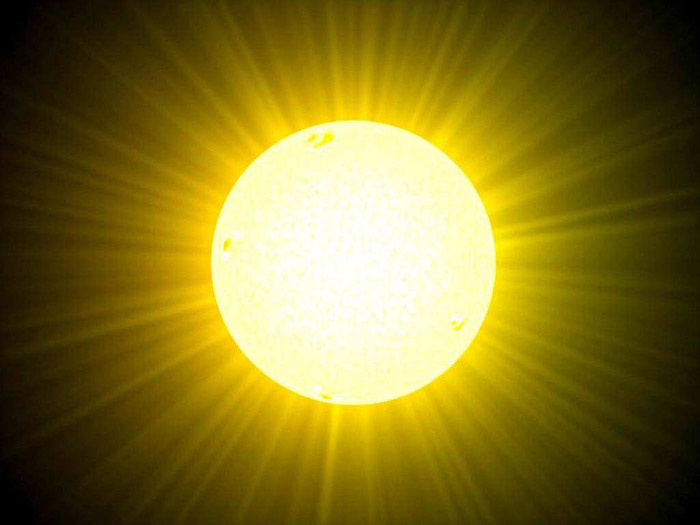 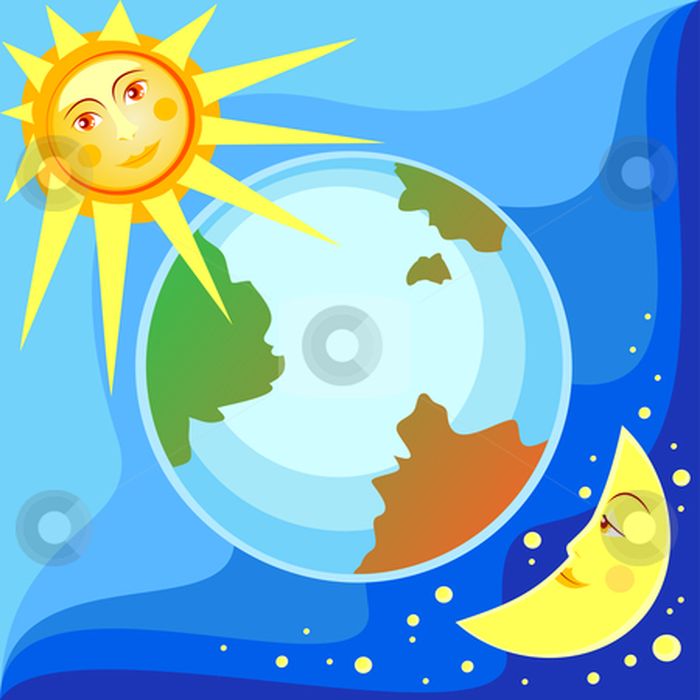 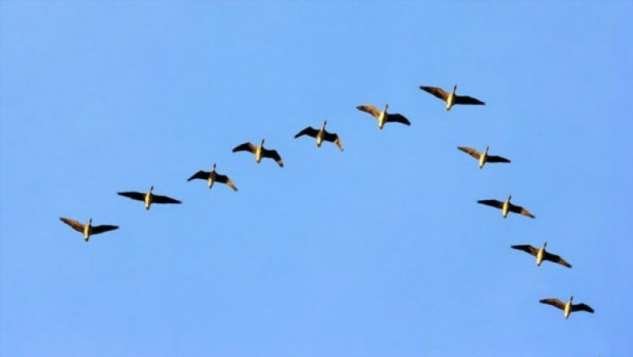 Птицы возвращаются из теплых стран- Что делают птицы весной? (Вьют гнезда, откладывают яйца и высиживают птенцов).- Как называются птицы, которые прилетают к нам с юга весной? (Перелетные птицы).- Кто вылезает, выползает, вылетает из земли весной? (Насекомые)- Каких насекомых ты знаешь?Физкультминутка. Предложите ребенку сначала пожужжать, как жучок, затем помахать «крылышками», как бабочка.Разделите альбомный лист  на 6 частей и дайте ребенку цветные карандаши.Проговаривайте предложение, а ребенок должен нарисовать картинку-опору в соответствующем прямоугольнике листа:«Весной солнце светит ярче и пригревает.   Травка зеленеет.  День становится длиннее, а ночь – короче.   На деревьях набухают почки и распускаются листочки.  Птицы возвращаются с юга.  Появляются насекомые».Затем ребенок составляет рассказ-описание о весне по своим зарисовкам.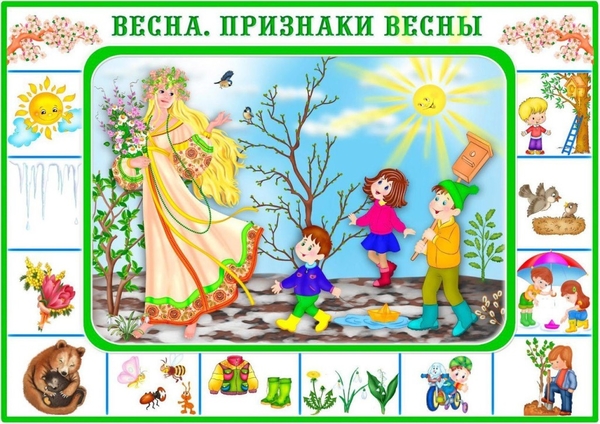 